Partneriaeth Datblygu’r Blynyddoedd Cynnar a Gofal Plant             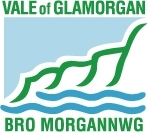 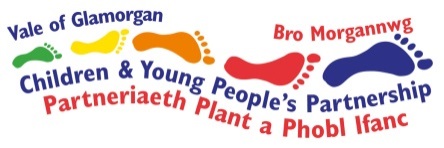 Grant Cynaliadwyedd ar gyfer darparwyr gofal plant cofrestredigFfurflen Gais am Gyllid 2018-19  Gwarchodwyr Plant1. Manylion y LleoliadEnw Cyswllt: ……………………………………………………………………………………Cyfeiriad: …………………………………………………………………………………………………………………………………………………………………………………………………….Cod Post: …………………………………..  Rhif Ffôn: ………………………………………....										 	Cyfeiriad E-bost: …………………………………………………………………………………….Pryd sefydlwyd eich lleoliad?  Mis:		Blwyddyn:							2. Manylion Cofrestru.Darparwch y manylion canlynolD.S.  Efallai y gofynnwn i weld copi o’ch tystysgrif gofrestru a/neu’r adroddiad arolygu diwethaf 3. Manylion Ariannol Dywedwch wrthym am gais blaenorol am Grant Cynaliadwyedd?  4. Pam mae angen y grant cynaliadwyedd? Rydym yn gofyn am 3 mis eich gwybodaeth incwm/gwariant mwyaf diweddar5. Amddiffyn Plant6.  Datganiadau a llofnodion y sawl sy’n cwblhau’r cais:Rwyf/Rydym yn datganMae’r wybodaeth ar y ffurflen hon yn gywirMae’r grym gennyf/gennym i dderbyn grant o dan eich amodau ac i ad-dalu’r grant os nad wyf/ydym yn cadw at yr amodau hynnyRwy’n deall, pe bai’r cais hwn yn llwyddiannus, y bydd y grant dan reolaeth telerau ac amodau.  Bydd y rhain yn cael eu rhoi gyda’r cynnig o grant.7. Awdurdodiad:Rhaid i’r ffurflen hon gael ei llofnodi gan y sawl sy’n gwneud y cais, a rhaid i’r llofnod fod yn wreiddiolEnw…………………………………………………………………………            Llofnodwyd…………………………………………                Dyddiad ……../……./…….	Anfonwch ffurflenni cais wedi’u cwblhau at:	Debbie MauleCanolfan Blant Integredig Gorllewin y Fro, Ffordd yr Orsaf, Llanilltud Fawr CF61 1ST Ffôn:  01446 793030Dyddiad Cau: Canol dydd, dydd Gwener 25ain Mai 2018D.S. ni fydd ceisiadau a dderbynnir ar ôl yr amser a’r dyddiad hwn yn cael eu derbynNifer y plant ar y dystysgrif gofrestru.Rhowch rif cofrestru AGGCCDyddiad yr arolygiad diwethafAdeg gwneud y cais, amcangyfrif nifer y plant sy’n mynychu bob dydd:O’r rheiny, faint ohonynt yw eich plant chi’ch hun? …...……Swm y gwnaed cais amdanoSwm a ddyfarnwyd2017-182016/17Defnydd swyddfa’n unigDefnydd swyddfa’n unigDefnydd swyddfa’n unigDefnydd swyddfa’n unigDyddiad dychwelyd y caisFfurflen wedi’i llofnodiCymeradwywyd/GwrthodwydArfarnwyd gan: